4e Jaarlijkse Symposium Traumazorg Zaanstreek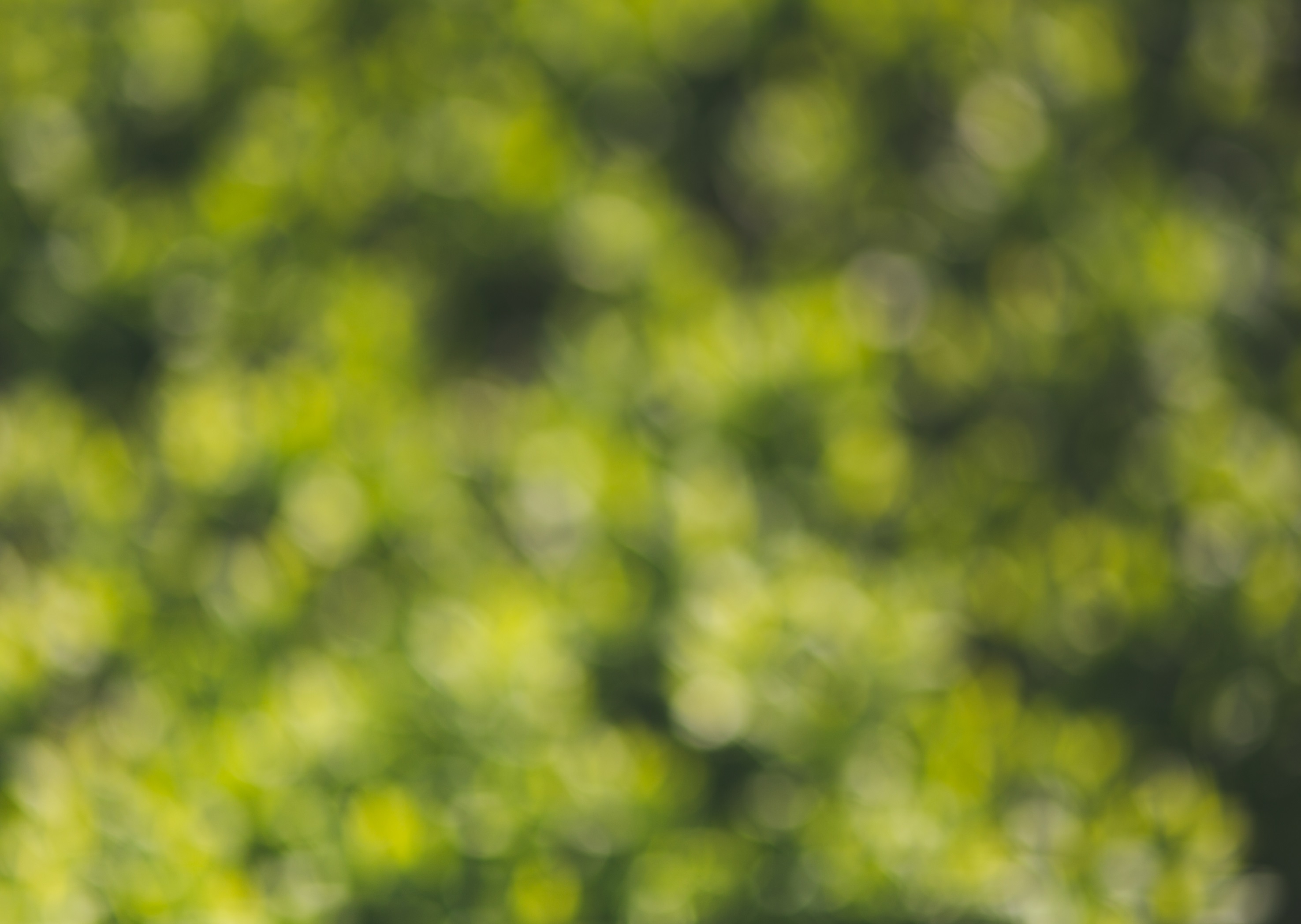 Donderdag 23 november 2017 17.30-22.30Auditorium Zaans Medisch Centrum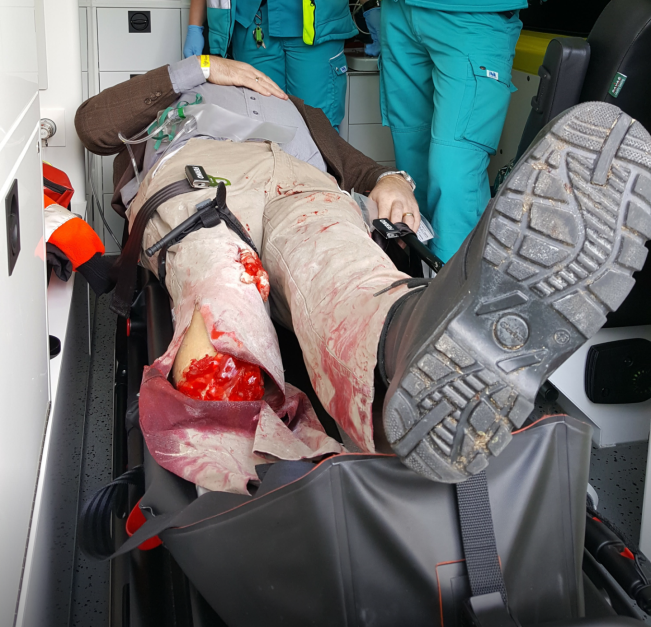 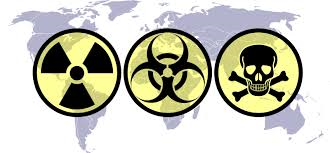 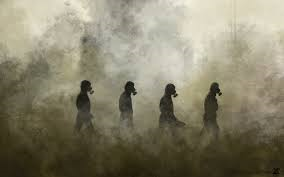 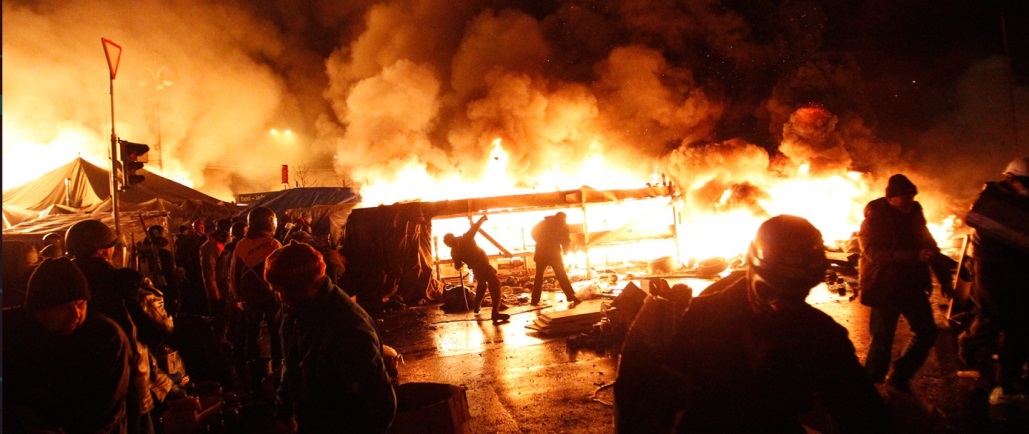 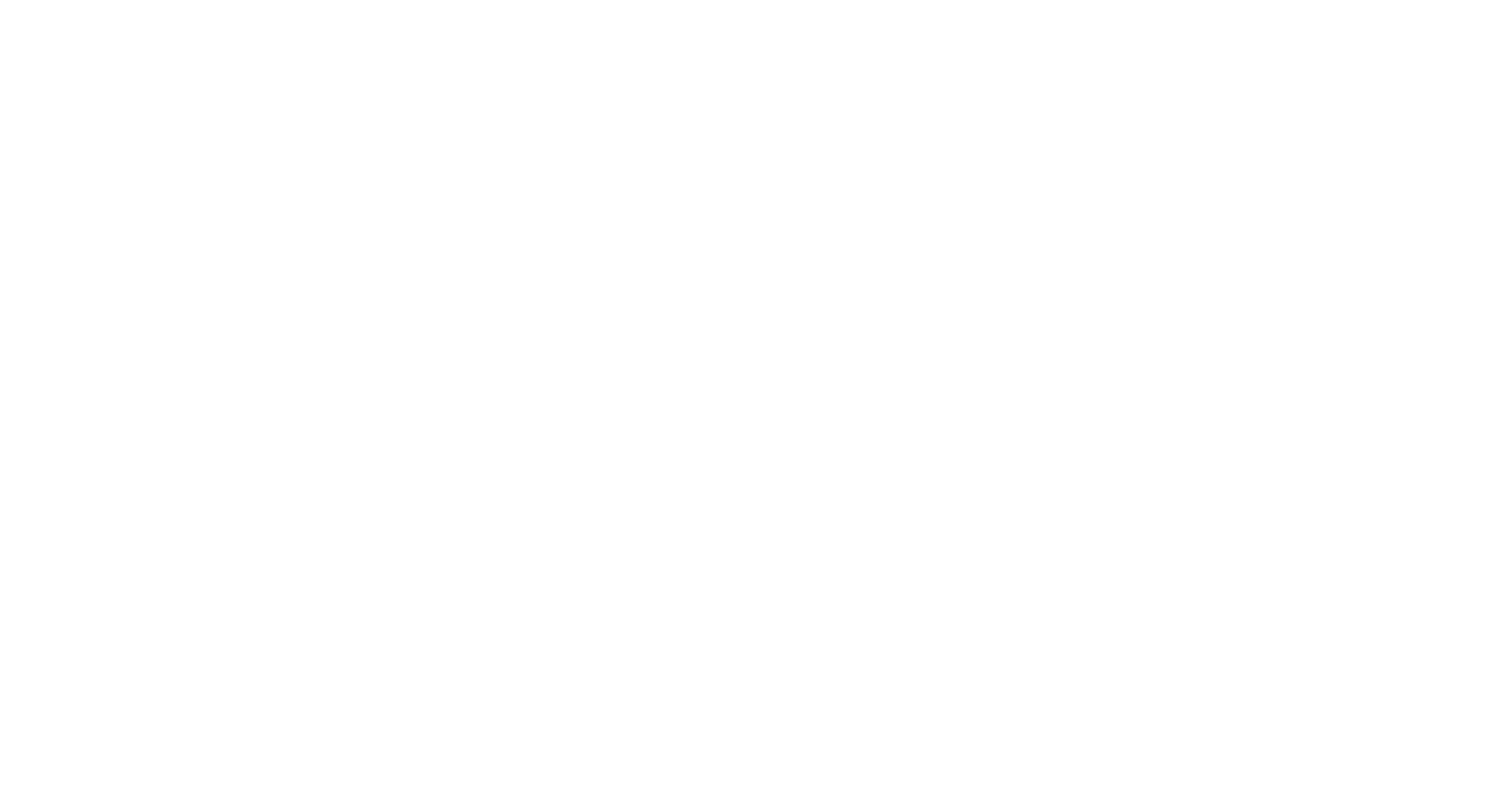 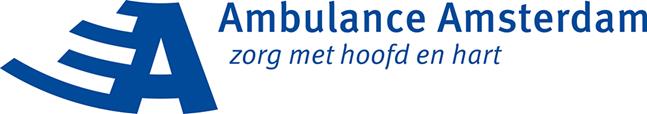 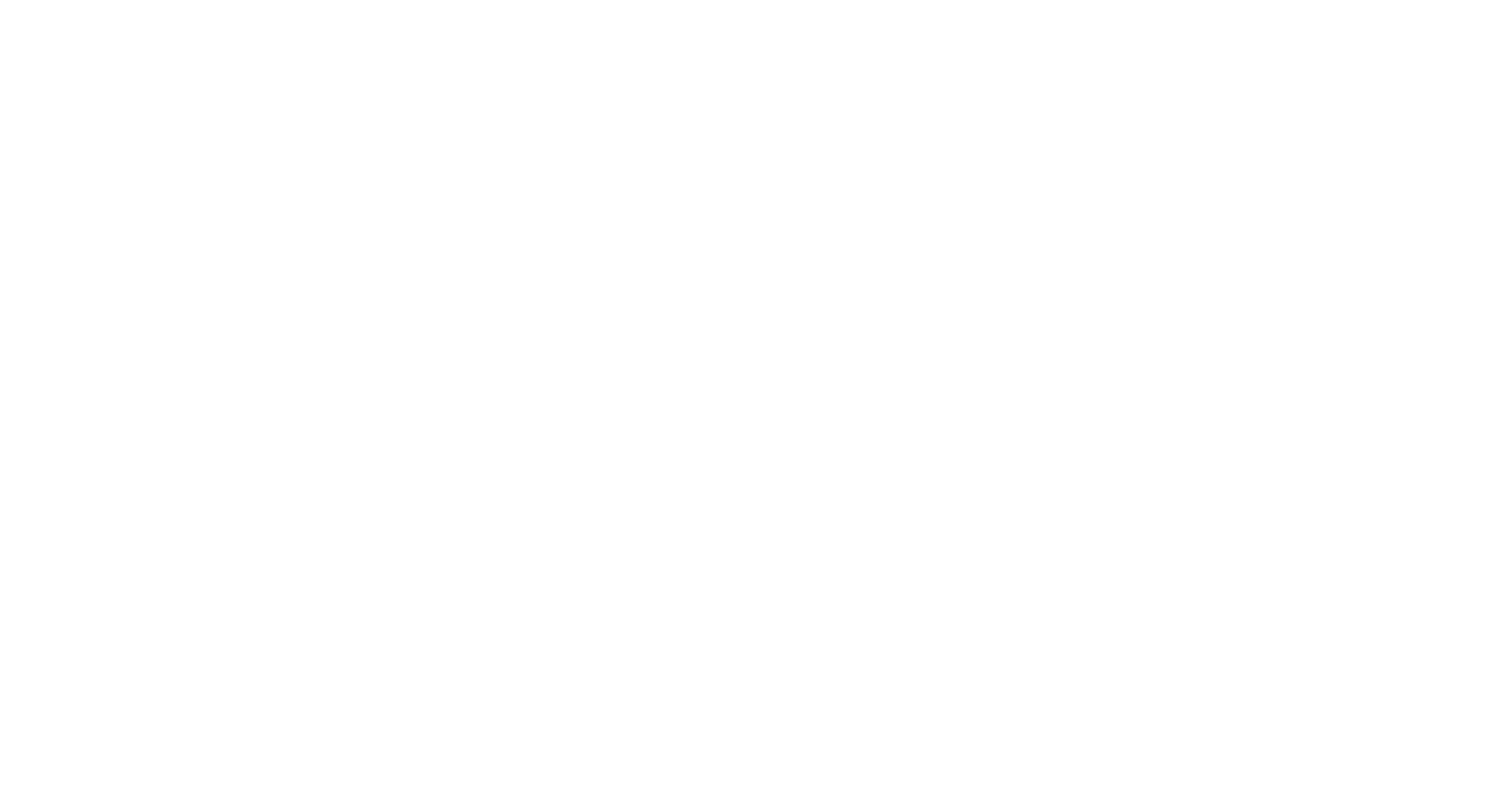 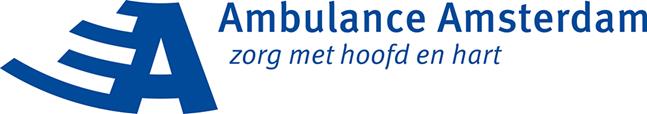 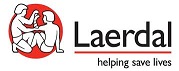 ProgrammaDonderdag 23 november Auditorium Zaans Medisch CentrumAanmelden via: TraumaSymposium@zaansmc.nl
Accreditatie wordt aangevraagd voor verpleegkundigen en artsen 